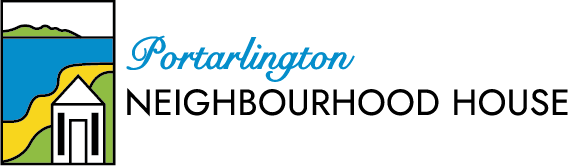 Appointment of Proxy FormI, ............................................................................................................................(Name)of ........................................................................................................................(Address)being a full member of Portarlington Neighbourhood House Inc. (and eligible to vote)
appoint................................................................................................................(Name of proxy holder)
of………………………………………………………………………………………(Address of proxy holder)being a fulll member of Portarlington Neighbourhood House (and eligible to vote), as my proxy to vote for me on my behalf at the Annual General Meeting of PNH to be held on………20 October 2023……………………………………………..and at any adjournment of that meeting.I authorise my proxy to vote on my behalf as they see fit regarding any business of the AGMSigned .............................................................................................................................(Date)Note that proxies must be received by the Secretary (pnhsec@gmail.com) no later than 5pm on 19 October, or handed to the Chairperson prior to the commencement of the meeting on 20 October.